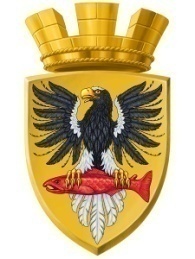                           Р О С С И Й С К А Я   Ф Е Д Е Р А Ц И ЯКАМЧАТСКИЙ КРАЙП О С Т А Н О В Л Е Н И ЕАДМИНИСТРАЦИИ ЕЛИЗОВСКОГО ГОРОДСКОГО ПОСЕЛЕНИЯот          18.  02.  2013					№ 94-п             г. ЕлизовоВ соответствии со ст.ст. 8,37 Градостроительного кодекса Российской Федерации, ст.14 Федерального закона от 06.10.2003 № 131-ФЗ «Об общих принципах организации местного самоуправления в Российской Федерации», п.14 ч.2 ст.7 Федерального закона от 24.07.2007 № 221-ФЗ «О государственном кадастре недвижимости», Правилами землепользования и застройки Елизовского городского поселения, утвержденными Решением Собрания депутатов Елизовского городского поселения от 07.09.2011 № 126 ПОСТАНОВЛЯЮ:Уточнить для земельного участка, формируемого из земель  государственной  собственности в кадастровом квартале 41:05:0101005, ориентировочной площадью 4433кв.м., местоположением: край Камчатский, р-н Елизовский, г. Елизово, ул. Магистральная. На земельном участке расположено сооружение крановая эстакада, адрес: край Камчатский, р-н Елизовский, г. Елизово, ул. Магистральная, 2, расположенного в границах территориальной зоны «зона объектов непищевой промышленности» (ПР1):  категория земель - земли населенных пунктов; вид разрешенного использования земельного участка – «объекты промышленности».Управлению делами администрации Елизовского городского поселения  (Т.С. Назаренко)  разместить  настоящее постановление на официальном сайте администрации Елизовского городского поселения  в сети «Интернет».3. Контроль за исполнением настоящего постановления возложить на заместителя Главы администрации  Елизовского городского поселения  В.И. Авдошенко.Глава администрации Елизовскогогородского поселения                                                                                           Л.Н. ШеметоваОб  уточнении  вида разрешенного использования земельного  участка, местоположением: край Камчатский, р-н Елизовский, г. Елизово, ул. Магистральная. На земельном участке расположено сооружение крановая эстакада, адрес: край Камчатский, р-н Елизовский, г. Елизово, ул. Магистральная, 2